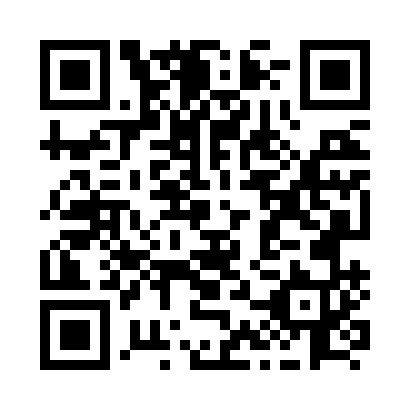 Prayer times for Cap-Seize, Quebec, CanadaMon 1 Apr 2024 - Tue 30 Apr 2024High Latitude Method: Angle Based RulePrayer Calculation Method: Islamic Society of North AmericaAsar Calculation Method: HanafiPrayer times provided by https://www.salahtimes.comDateDayFajrSunriseDhuhrAsrMaghribIsha1Mon4:316:0212:294:586:578:282Tue4:296:0012:294:596:598:303Wed4:265:5812:295:007:008:324Thu4:245:5612:285:017:028:345Fri4:225:5412:285:027:038:366Sat4:195:5212:285:037:058:387Sun4:175:4912:285:047:068:408Mon4:145:4712:275:057:088:419Tue4:125:4512:275:067:098:4310Wed4:095:4312:275:077:118:4511Thu4:075:4112:265:087:128:4712Fri4:045:3912:265:097:148:4913Sat4:025:3712:265:107:158:5114Sun3:595:3512:265:117:178:5315Mon3:575:3312:255:127:198:5516Tue3:545:3112:255:137:208:5717Wed3:525:2912:255:147:228:5918Thu3:495:2712:255:157:239:0119Fri3:475:2512:255:167:249:0320Sat3:455:2412:245:177:269:0521Sun3:425:2212:245:187:279:0822Mon3:405:2012:245:197:299:1023Tue3:375:1812:245:207:309:1224Wed3:355:1612:245:217:329:1425Thu3:325:1412:235:227:339:1626Fri3:305:1212:235:237:359:1827Sat3:275:1112:235:247:369:2028Sun3:255:0912:235:257:389:2329Mon3:225:0712:235:267:399:2530Tue3:205:0512:235:267:419:27